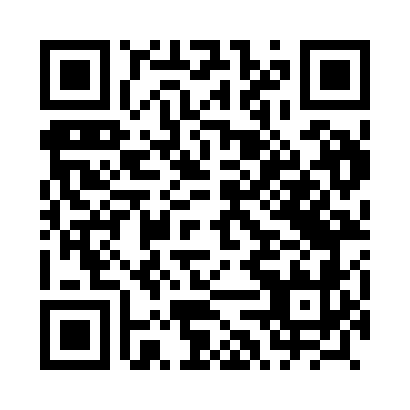 Prayer times for Fajtyska, PolandWed 1 May 2024 - Fri 31 May 2024High Latitude Method: Angle Based RulePrayer Calculation Method: Muslim World LeagueAsar Calculation Method: HanafiPrayer times provided by https://www.salahtimes.comDateDayFajrSunriseDhuhrAsrMaghribIsha1Wed2:535:0912:295:347:499:562Thu2:505:0812:295:357:519:593Fri2:475:0612:295:367:5210:014Sat2:445:0412:295:367:5410:045Sun2:415:0312:285:377:5510:076Mon2:385:0112:285:387:5710:097Tue2:354:5912:285:397:5810:128Wed2:324:5812:285:408:0010:159Thu2:294:5612:285:418:0110:1710Fri2:264:5512:285:428:0210:2011Sat2:234:5312:285:438:0410:2312Sun2:204:5212:285:438:0510:2613Mon2:164:5012:285:448:0710:2914Tue2:134:4912:285:458:0810:3115Wed2:124:4812:285:468:0910:3416Thu2:124:4612:285:478:1110:3717Fri2:114:4512:285:478:1210:3718Sat2:114:4412:285:488:1310:3819Sun2:104:4312:285:498:1510:3920Mon2:104:4112:285:508:1610:3921Tue2:094:4012:285:518:1710:4022Wed2:094:3912:295:518:1810:4023Thu2:094:3812:295:528:2010:4124Fri2:084:3712:295:538:2110:4125Sat2:084:3612:295:538:2210:4226Sun2:084:3512:295:548:2310:4327Mon2:074:3412:295:558:2410:4328Tue2:074:3312:295:558:2610:4429Wed2:074:3212:295:568:2710:4430Thu2:064:3212:295:578:2810:4531Fri2:064:3112:305:578:2910:45